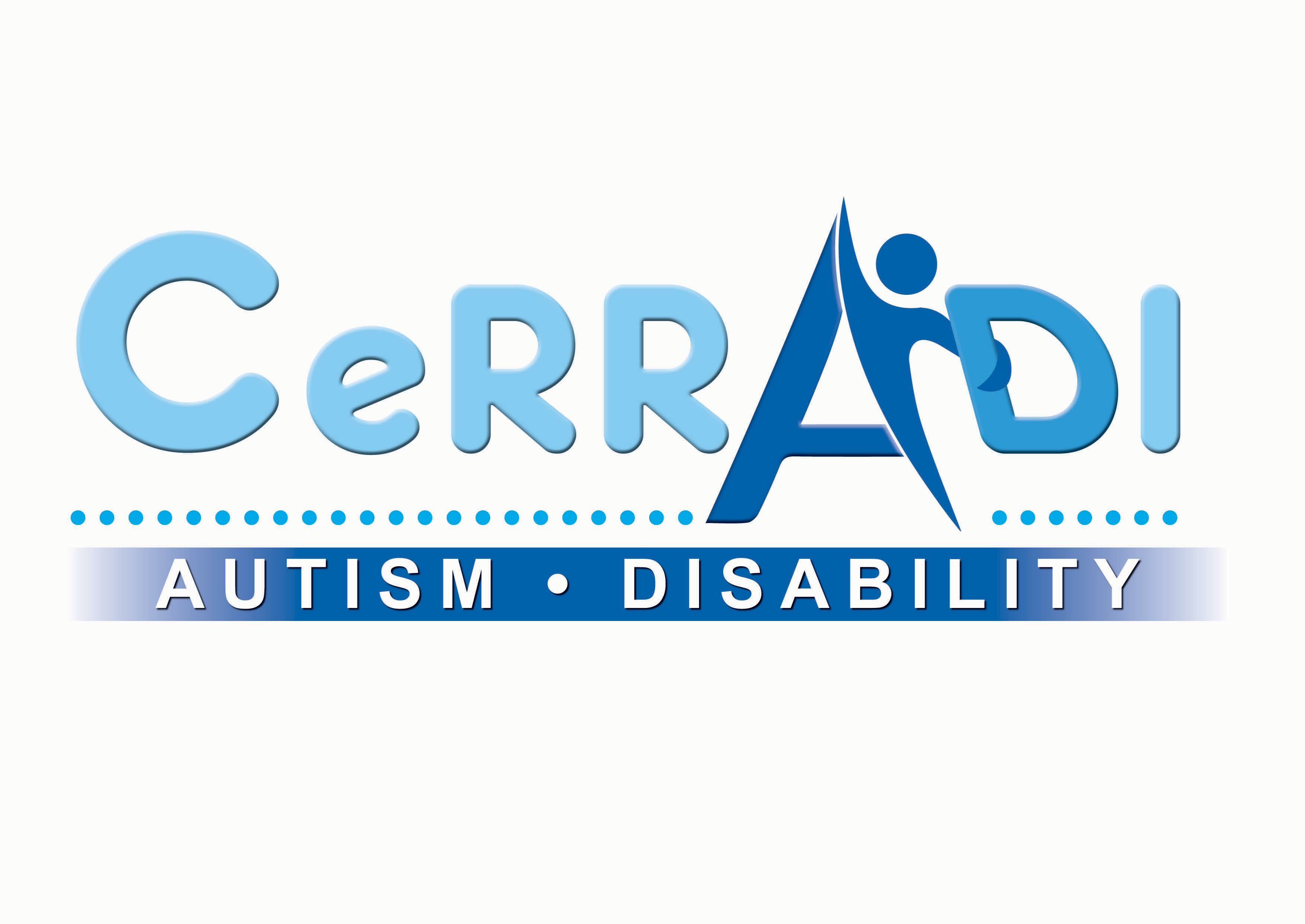 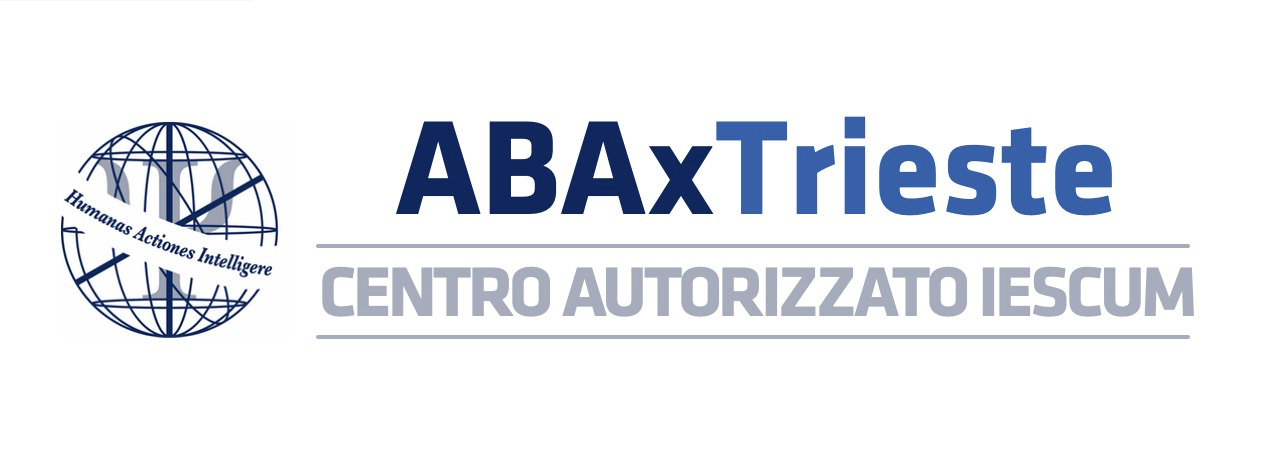 SCHEDA ISCRIZIONECorso di formazioneI COMPORTAMENTI PROBLEMA NELL’AUTISMO E DISABILITA’ INTELLETTIVA NELL’INFANZIA	Caratteristiche, valutazione e intervento	Sede degli eventi: In fase di definizione, TriestePer informazioni: Simona  cell 3398422010, e-mail cerradionlus@gmail.com Partecipante: COGNOME______________________NOME                                 ______NATO A________________________________________IL________________________PROFESSIONE___________________________________________________________          RESIDENTE A__________________________________CAP______________________VIA_____________________________________________________________________TEL___________________________________________CELL_____________________E-MAIL__________________________________________________________________Codice fiscale___________________________________Indicare l’intestazione per la ricevuta/fatturazione________________________________________________________________________________________________________________________________________________________________________________________________________Modalità di svolgimento:      In presenza      Su piattaforma online* In caso di restrizioni dovute all’emergenza sanitaria Covid-19, il corso verrà tenuto         esclusivamente onlineRegolamento ed iscrizioniIl costo del corso di formazione è di 150 € Il corso è riservato a psicologi, medici,  tecnici della riabilitazione, logopedisti, neuropsicomotricisti, genitori, insegnanti, OSS, educatori  e altri caregiversChiusura iscrizioni 5 Novembre 2021L’iscrizione deve avvenire tramite compilazione del modulo di iscrizione e spedito  all’indirizzo e-mail Cerradionlus@gmail.com L’iscrizione verrà considerata completa solo a bonifico effettuatoIn caso di ritiro dal corso NON verrà restituita la quota d’iscrizione.    Coordinate Bancarie: BANCATER CREDITO COOPERATIVO FVG   Iban IT42T0863102200000001015054   Causale: Corso di formazione CP infanzia + nome e cognome del corsista  Informativa sulla privacyLa nostra Associazione tratterà i dati personali da Lei conferiti e che La riguardano nel rispetto del D.L. gs. 196/03 garantendo la riservatezza e la protezione dei dati. I dati saranno utilizzati esclusivamente per chiedere la conferma della Sua partecipazione, inserire il Suo nome e cognome nell’elenco degli iscritti e dei partecipanti, comunicare eventuali cambiamenti nel corso, richiederLe una valutazione sul corso.I dati non saranno comunicati a terzi né saranno diffusi.Data ………………………………. Firma per presa visione ……………………………………………….